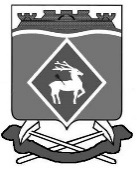 РОССИЙСКАЯ  ФЕДЕРАЦИЯРОСТОВСКАЯ ОБЛАСТЬМУНИЦИПАЛЬНОЕ ОБРАЗОВАНИЕ «БЕЛОКАЛИТВИНСКИЙ РАЙОН»АДМИНИСТРАЦИЯ БЕЛОКАЛИТВИНСКОГО РАЙОНА ПОСТАНОВЛЕНИЕот 30.11.2023  № 1946г.  Белая КалитваО внесении изменения в постановление Администрации Белокалитвинского района от 26.02.2018 № 279В целях совершенствования процесса разработки муниципальных программ, Администрация Белокалитвинского района п о с т а н о в л я е т:1. Внести в постановление Администрации Белокалитвинского района от 26.02.2018 № 279 «Об утверждении Порядка разработки, реализации и оценки эффективности муниципальных программ Белокалитвинского района» изменение согласно приложению к настоящему постановлению.2.  Настоящее постановление вступает в силу после его официального опубликования и распространяется на правоотношения, возникающие при составлении проекта бюджета Белокалитвинского района на 2024 год и на плановый период 2025 и 2026 годов.3. Контроль за исполнением настоящего постановления возложить на первого заместителя главы Администрации Белокалитвинского района по экономическому развитию, инвестиционной политике и местному самоуправлению Устименко Д.Ю.    Глава Администрации  Белокалитвинского района						О.А. МельниковаВерно:Заместитель главы АдминистрацииБелокалитвинского районапо организационной и кадровой работе				Л.Г. ВасиленкоПриложение к постановлениюАдминистрацииБелокалитвинского районаот 30.11.2023 № 1946ИЗМЕНЕНИЕ,вносимое в постановление Администрации Белокалитвинского района от 26.02.2018 № 279 «Об утверждении Порядка разработки, реализации и оценки эффективности муниципальных программ Белокалитвинского района»Пункт 3.7 раздела 3 приложения изложить в следующей редакции:«3.7. Проект постановления Администрации Белокалитвинского района об утверждении муниципальной программы подлежит обязательному согласованию с финансовым управлением Администрации Белокалитвинского района и отделом экономики, малого бизнеса, инвестиций и местного самоуправления Администрации Белокалитвинского района.Отдел экономики, малого бизнеса, инвестиций и местного самоуправления Администрации Белокалитвинского района рассматривает проект муниципальной программы (проект внесения изменений в муниципальную программу) на предмет:соблюдения требований к структуре и содержанию муниципальной программы, установленных настоящим Порядком; обоснованности подходов к выделению основных мероприятий, приоритетных основных мероприятий;соответствия целей, задач и показателей муниципальной программы (подпрограмм) целям, задачам, показателям, закрепленным в документах стратегического планирования, федеральных, региональных, муниципальных нормативных правовых актах;соответствия основных мероприятий, приоритетных основных мероприятий целям и задачам муниципальной программы (подпрограмм);взаимоувязки плановых значений показателей и изменения объемов финансирования взаимоувязанных основных мероприятий, приоритетных основных мероприятий.Финансовое управление Администрации Белокалитвинского района рассматривает:проекты муниципальных программ, предлагаемых к реализации начиная с очередного финансового года, а также проекты изменений в ранее утвержденные муниципальные программы на соответствие:возвратному распределению расходов бюджета Белокалитвинского района в рамках доведенных до главных распорядителей средств бюджета Белокалитвинского района предельных показателей расходов бюджета Белокалитвинского района на очередной финансовый год и на плановый период;принятому решению Собрания депутатов Белокалитвинского района о бюджете на очередной финансовый год и на плановый период;проекты постановлений Администрации Белокалитвинского района о внесении изменений в муниципальные программы в текущем финансовом году на соответствие решению Собрания депутатов Белокалитвинского района о внесении изменений в решение Собрания депутатов Белокалитвинского района о бюджете на текущий финансовый год и на плановый период.Согласование проекта муниципальной программы, предлагаемой к реализации начиная с очередного финансового года, а также проекта внесения изменений в ранее утвержденную муниципальную программу в части финансового обеспечения реализации основных мероприятий муниципальных программ за счет средств местного бюджета на очередной финансовый год и плановый период, финансовым управлением Администрации Белокалитвинского района и отделом экономики, малого бизнеса, инвестиций и местного самоуправления Администрации Белокалитвинского района осуществляется в течение 5 рабочих дней с учетом финансово-экономического обоснования, разработанного ответственным исполнителем в соответствии с Приложением № 3 к Порядку разработки, реализации и оценки эффективности муниципальных программ Белокалитвинского района и представленного по СЭД «ДЕЛО».Результатом согласования проекта муниципальной программы (проекта внесения изменений в муниципальную программу) являются заключения финансового управления Администрации Белокалитвинского района и отдела экономики, малого бизнеса, инвестиций и местного самоуправления Администрации Белокалитвинского района, подготовленные в соответствии с Приложением № 4 к Порядку разработки, реализации и оценки эффективности муниципальных программ Белокалитвинского района.Проект постановления Администрации Белокалитвинского района об утверждении муниципальной программы, предлагаемой к реализации начиная с очередного финансового года (проект внесения изменений в ранее утвержденную муниципальную программу на очередной финансовый год и плановый период), согласованный финансовым управлением и отделом экономики, малого бизнеса, инвестиций и местного самоуправления Администрации Белокалитвинского района, с финансово-экономическим обоснованием и заключениями финансового управления и отдела экономики, малого бизнеса, инвестиций и местного самоуправления, направляется ответственным исполнителем по СЭД «ДЕЛО» в Контрольно-счетную инспекцию Белокалитвинского района для проведения финансово-экономической экспертизы проекта муниципальной программы в части касающейся расходных обязательств Белокалитвинского района не позднее 7 рабочих дней до утверждения Собранием депутатов Белокалитвинского района проекта решения о бюджете Белокалитвинского района на очередной финансовый год и на плановый период.Выявленные Контрольно-счетной инспекцией Белокалитвинского района в ходе проведения финансово-экономической экспертизы замечания отражаются в заключении, направленном по СЭД «ДЕЛО». Заключение подлежит обязательному рассмотрению ответственным исполнителем для принятия мер по устранению замечаний в течение 2 рабочих дней.После устранения замечаний и получения положительного заключения финансово-экономической экспертизы проекта муниципальной программы проект постановления Администрации Белокалитвинского района об утверждении муниципальной программы (проект внесения изменений в муниципальную программу) подлежит направлению в финансовое управление Администрации Белокалитвинского района и отдел экономики, малого бизнеса, инвестиций и местного самоуправления Администрации Белокалитвинского района в установленном порядке.»Заместитель главы АдминистрацииБелокалитвинского района по организационной и кадровой работе                                                      Л.Г. Василенко